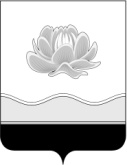 Российская ФедерацияКемеровская областьМысковский городской округСовет народных депутатов Мысковского городского округа(шестой созыв)Р Е Ш Е Н И Еот 28 августа 2019г. № 41-нО внесении изменений в решение Совета народных депутатов Мысковского городского округа от 26.06.2019 № 32-н «Об установлении размера платы за пользование жилым помещением, платы за содержание жилого помещения»ПринятоСоветом народных депутатовМысковского городского округа27 августа 2019 годаВ соответствии с частью 3 статьи 156, частью 2 статьи 163 Жилищного кодекса Российской Федерации, частью 5 статьи 20 Федерального закона от 06.10.2003 № 131-ФЗ «Об общих принципах организации местного самоуправления в Российской Федерации», руководствуясь статьей 32 Устава Мысковского городского округа, Совет народных депутатов Мысковского городского округа р е ш и л:1. Внести в решение Совета народных депутатов Мысковского городского округа от 26.06.2019 № 32-н «Об установлении размера платы за пользование жилым помещением, платы за содержание и ремонт жилого помещения» следующие изменения:1.1. в преамбуле слова «пунктом 5 статьи 20 Федерального закона от 06.10.2003     № 131-ФЗ «Об общих принципах организации местного самоуправления в Российской Федерации»» заменить словами «частью 5 статьи 20 Федерального закона от 06.10.2003   № 131-ФЗ «Об общих принципах организации местного самоуправления в Российской Федерации»»;1.2. таблицу 2 приложения № 2 дополнить пунктом 7 следующего содержания:«».2. Настоящее решение направить главе Мысковского городского округа для подписания и опубликования (обнародования) в установленном порядке.3. Настоящее решение вступает в законную силу со дня, следующего за днем его официального опубликования, и распространяет свое действие на правоотношения, возникшие с 01.07.2019 года.4. Контроль за исполнением настоящего решения возложить на комитет Совета народных депутатов Мысковского городского округа по развитию экономики, бюджету, налогам и финансам (А.А.Алехин). Председатель Совета народных депутатовМысковского городского округа                                                               А.М. КульчицкийГлава Мысковского городского округа                                                          Е.В. Тимофеев7.ул. Мира, д. 3127,9519,72